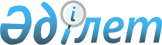 О внесении изменения в приказ Министра образования и науки Республики Казахстан от 8 февраля 2010 года № 40 "Об утверждении перечня специальностей и квалификаций технического и профессионального, послесреднего образования, получение которых в формах заочного и вечернего обучения, а также экстерната по специальностям культуры и искусства, физической культуры и спорта допускается"Приказ Министра образования и науки Республики Казахстан от 5 апреля 2021 года № 145. Зарегистрирован в Министерстве юстиции Республики Казахстан 8 апреля 2021 года № 22514      ПРИКАЗЫВАЮ:       1. Внести в приказ Министра образования и науки Республики Казахстан от 8 февраля 2010 года № 40 "Об утверждении перечня специальностей и квалификаций технического и профессионального, послесреднего образования, получение которых в формах заочного и вечернего обучения, а также экстерната по специальностям культуры и искусства, физической культуры и спорта допускается" (зарегистрирован в Реестре государственной регистрации нормативных правовых актов Республики Казахстан под № 6111, опубликован 12 июля 2010 года в Собрании актов центральных исполнительных и иных центральных государственных органов Республики Казахстан № 11) следующее изменение:       Перечень специальностей и квалификаций технического и профессионального, послесреднего образования, получение которых в формах заочного и вечернего обучения, а также экстерната по специальностям культуры и искусства, физической культуры и спорта допускается, утвержденный указанным приказом, изложить в новой редакции согласно приложению к настоящему приказу.       2. Департаменту технического и профессионального образования Министерства образования и науки Республики Казахстан в установленном законодательством Республики Казахстан порядке обеспечить:       1) государственную регистрацию настоящего приказа в Министерстве юстиции Республики Казахстан;      2) размещение настоящего приказа на интернет-ресурсе Министерства образования и науки Республики Казахстан после его официального опубликования;      3) в течение десяти рабочих дней после государственной регистрации настоящего приказа представление в Юридический департамент Министерства образования и науки Республики Казахстан сведений об исполнении мероприятий, предусмотренных подпунктами 1), 2) настоящего пункта.      3. Контроль за исполнением настоящего приказа возложить на курирующего вице-министра образования и науки Республики Казахстан.      4. Настоящий приказ вводится в действие по истечении десяти календарных дней после дня его первого официального опубликования.      "СОГЛАСОВАН"
Министерство здравоохранения
Республики Казахстан      "СОГЛАСОВАН"
Министерство культуры и
спорта Республики Казахстан Перечень специальностей и квалификаций технического и профессионального, послесреднего образования, получение которых в формах заочного и вечернего обучения, а также экстерната по специальностям культуры и искусства, физической культуры и спорта допускается      Примечание: * специальность, по которой предусмотрена подготовка кадров из числа граждан с особыми образовательными потребностями.© 2012. РГП на ПХВ «Институт законодательства и правовой информации Республики Казахстан» Министерства юстиции Республики Казахстан      Министр образования и науки
Республики Казахстан А. АймагамбетовПриложение к приказу
Министра образования и
науки Республики Казахстан
от 5 апреля 2021 года № 145Утвержден приказом
приказом Министра
образования и науки
Республики Казахстан
от 8 февраля 2010 года № 40Наименование специальностиНаименование квалификацииКод уровня образования, специальности и квалификацииКод в Международной стандартной классификации образованияКод в Национальном классификаторе занятий Республики Казахстан12345В форме заочного обучения03 Социальные науки и информации032 Журналистика и информация0322 Библиотечное дело, обработка информации и архивное делоБиблиотечное дело03220100Библиотечное делоБиблиотекарь4S0322010103222622-105 Естественные науки, математика и статистика052 Окружающая среда0522 Окружающая среда и дикая природаЭкология и природоохранная деятельность (по видам)05220100Экология и природоохранная деятельность (по видам)Техник особо охраняемых природных территорий4S0522010205222133-1Охрана и рациональное использование природных ресурсов (по отраслям)05220200Охрана и рациональное использование природных ресурсов (по отраслям)Техник по охране и использованию недр4S0522020205223134Охрана и рациональное использование природных ресурсов (по отраслям)Техник-технолог4S0522020305223134053 Физические науки0532 Науки о ЗемлеГеологическая съемка, поиск и разведка месторождений полезных ископаемых (по видам)05320100Геологическая съемка, поиск и разведка месторождений полезных ископаемых (по видам) Техник-геолог 4S0532010305323111-3Технология и техника разведки месторождений полезных ископаемых05320200Технология и техника разведки месторождений полезных ископаемыхТехник4S0532020305323112-1Гидрогеология и инженерная геология05320300Гидрогеология и инженерная геологияТехник-гидрогеолог4S0532030305323111-3054 Математика и статистика06 Информационно-коммуникационные технологии061 Информационно-коммуникационные технологии0612 Создание баз данных и информационных сетей и их администрированиеСистемы информационной безопасности*06120200Системы информационной безопасности*Техник по информационной безопасности4S0612020206123122-20613 Разработка и анализ программного обеспеченияПрограммное обеспечение (по видам)*06130100Программное обеспечение (по видам)*Техник информационных систем4S0613010506133122-207 Инженерные, обрабатывающие и строительные отрасли071 Инженерия и инженерное дело0711 Химическая инженерия и процессыХимическая технология и производство (по видам)07110100Химическая технология и производство (по видам)Техник-технолог (по видам)4S0711010207113112-1 Лабораторная технология 07110400 Лабораторная технология Техник-лаборант4S0711040407113111-9Технология переработки нефти и газа07110500Технология переработки нефти и газаТехник-технолог4S0711050207113118-90713 Электротехника и энергетикаЭлектрооборудование (по видам и отраслям)07130100Электрооборудование (по видам и отраслям)Техник-электрик4S0713010307133121Теплоэнергетические установки тепловых электрических станций07130300Теплоэнергетические установки тепловых электрических станций Техник-теплоэнергетик 4S0713030307133121-9Теплотехническое оборудование и системы теплоснабжения (по видам)07130400Теплотехническое оборудование и системы теплоснабжения (по видам)Техник-теплотехник4S0713040307133121-3Электроснабжение, эксплуатация, техническое обслуживание и ремонт электротехнических систем железных дорог07130600Электроснабжение, эксплуатация, техническое обслуживание и ремонт электротехнических систем железных дорогТехник-электромеханик4S0713060307133121-90714 Электроника и автоматизацияАвтоматизация и управление технологическими процессами (по профилю)07140100Автоматизация и управление технологическими процессами (по профилю)Техник-электромеханик4S0714010207143122-2-005Радиотехника, электроника и телекоммуникации07140900Радиотехника, электроника и телекоммуникации Техник телекоммуникационных систем связи 4S0714090207143522Радиотехника, электроника и телекоммуникацииТехник-радиотехник4S07140906071435220715 Механика и металлообработкаТехнология машиностроения (по видам)07150100Технология машиностроения (по видам)Техник-технолог4S0715010507153112-1Технология машиностроения (по видам)Техник-механик4S0715010607153115Эксплуатация и техническое обслуживание машин и оборудования (по отраслям промышленности)*07151100Эксплуатация и техническое обслуживание машин и оборудования (по отраслям промышленности)* Техник-механик 4S0715110207153115Металлургия черных металлов07151300Металлургия черных металловТехник-металлург4S0715130407153117-2Металлургия цветных металлов07151400Металлургия цветных металловТехник-металлург4S0715140407153117-20716 Автотранспортные средства, морские и воздушные судаЭксплуатация и техническое обслуживание радиоэлектронного транспортного оборудования (по видам транспорта)07160100Эксплуатация и техническое обслуживание радиоэлектронного транспортного оборудования (по видам транспорта) Техник-электроник 4S0716010207163122Эксплуатация, ремонт и техническое обслуживание тягового подвижного состава железных дорог07160500Эксплуатация, ремонт и техническое обслуживание тягового подвижного состава железных дорогТехник-электромеханик4S0716050307163121-2Техническое обслуживание, ремонт и эксплуатация автомобильного транспорта*07161300Техническое обслуживание, ремонт и эксплуатация автомобильного транспорта*Техник-механик4S0716130407163115-9Механизация сельского хозяйства*07161600Механизация сельского хозяйства*Техник-механик4S0716160407163115-9072 Производственные и обрабатывающие отрасли0721 Производство продуктов питанияТехнология производства пищевых продуктов07211300Технология производства пищевых продуктовТехник-технолог4S0721130307213129Технология производства и переработки продукции растениеводства07211400Технология производства и переработки продукции растениеводстваТехник-технолог4S0721140207213112-90722 Производство материалов (стекло, бумага, пластик и дерево)Производство строительных изделий и конструкций*07220100Производство строительных изделий и конструкций*Техник-технолог4S0722010507223112-90724 Горное дело и добыча полезных ископаемыхПодземная разработка месторождений полезных ископаемых07240100Подземная разработка месторождений полезных ископаемыхТехник-технолог4S0724010507243117-1Открытая разработка месторождений полезных ископаемых07240300Открытая разработка месторождений полезных ископаемыхТехник-технолог4S0724030307243117-1Обогащение полезных ископаемых (углеобогащение)07240400Обогащение полезных ископаемых (углеобогащение)Техник-технолог4S0724040307243117-1Обогащение полезных ископаемых (рудообогащение)07240500Обогащение полезных ископаемых (рудообогащение)Техник-технолог4S0724050307243117-1073 Архитектура и строительство0732 Строительные работы и гражданское строительствоСтроительство и эксплуатация зданий и сооружений*07320100Строительство и эксплуатация зданий и сооружений*Техник-строитель4S0732010607323113-1Строительство и эксплуатация автомобильных дорог и аэродромов07320700Строительство и эксплуатация автомобильных дорог и аэродромовТехник-строитель4S0732070307323113Строительство и эксплуатация городских путей сообщения07320900Строительство и эксплуатация городских путей сообщенияТехник-строитель4S0732090107323121Монтаж и эксплуатация оборудования и систем газоснабжения07321200Монтаж и эксплуатация оборудования и систем газоснабженияТехник по эксплуатации оборудования газовых объектов4S0732120207328189-9Эксплуатация очистных сооружений систем водоснабжения и водоотведения07321300Эксплуатация очистных сооружений систем водоснабжения и водоотведенияТехник-технолог очистных сооружений4S0732130307323112-908 Сельское, лесное, рыболовное хозяйство и ветеринария081 Сельское хозяйство0811 Производство сельскохозяйственных культур и выращивание скотаАгрономия*08110100Агрономия* Агроном 4S0811010308113142-0-001Зоотехния*08110500Зоотехния*Техник-птицевод4S0811050308113142-0-024Зоотехния* Зоотехник 4S0811050408113142-0-007082 Лесное хозяйство0821 Лесное хозяйство Лесное хозяйство* 08210100 Лесное хозяйство* Мастер леса4S0821010308216210-1 Лесное хозяйство* Техник-лесопатолог4S0821010408216210-1Охотоведение и звероводство*08210200Охотоведение и звероводство*Егерь3W0821020108215419-3Охотоведение и звероводство*Техник-охотовед4S0821020308216129-0084 Ветеринария0841 ВетеринарияВетеринария*08410100Ветеринария*Ветеринарный техник4S0841010408413240Ветеринария*Ветеринарный фельдшер4S0841010508413240104 Транспортные услуги1041 Транспортные услугиОрганизация перевозок и управление движением на железнодорожном транспорте10410200Организация перевозок и управление движением на железнодорожном транспортеТехник организатор перевозок4S1041020510414323-9Организация перевозок и управление движением на автомобильном транспорте10410300Организация перевозок и управление движением на автомобильном транспортеТехник4S1041030210413112-1-002Организация дорожного движения10410400Организация дорожного движенияИнспектор дорожный3W1041040110413160-9-001Организация дорожного движенияТехник4S1041040210413112-1-002В форме вечернего обучения09 Здравоохранение и социальное обеспечение091 Здравоохранение0912 МедицинаЛечебное дело09120100Лечебное делоФельдшер4S0912010109123212-0-0060913 Уход за больными (Сестринское дело) и акушерство Сестринское дело 09130100 Сестринское дело Медицинская сестра общей практики4S0913010309133221-0-004В форме экстерната01 Образование011 Образование0114 Подготовка преподавателей с предметной специализациейФизическая культура и спорт01140500Физическая культура и спортИнструктор по адаптивной физической культуре4S0114050201143422-3Физическая культура и спортТренер-преподаватель по спорту4S0114050301143422-1-01002 Искусство и гуманитарные науки021 Искусство0215 Музыка и театральное искусствоИнструментальное исполнительство (по видам инструментов)02150100Инструментальное исполнительство (по видам инструментов)Концертмейстер, преподаватель детской музыкальной школы4S0215010102152652-3
2373-4Инструментальное исполнительство (по видам инструментов)Артист оркестра (дирижер), преподаватель детской музыкальной школы4S0215010202152652-1
(2652-4)
2373-4Инструментальное исполнительство (по видам инструментов)Артист оркестра народных инструментов (дирижер), преподаватель детской музыкальной школы4S0215010302152652-1
(2652-4)
2373-4Инструментальное исполнительство (по видам инструментов)Артист оркестра эстрадных инструментов (дирижер), преподаватель детской музыкальной школы4S0215010402152652-1
(2652-4)
2373-4Вокальное искусство*02150300Вокальное искусство*Артист академического пения, преподаватель детской музыкальной школы4S0215030102152652-5
2373-4Вокальное искусство*Артист эстрадного пения, преподаватель детской музыкальной школы4S0215030302152652-5
2373-4Вокальное искусство*Артист хора4S0215030402152652-9Цирковое искусство02150600Цирковое искусствоАртист цирка, преподаватель цирковых жанров4S0215060102152659-1
2334-0-052